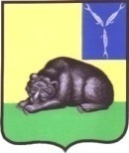 СОВЕТ МУНИЦИПАЛЬНОГО ОБРАЗОВАНИЯ ГОРОД ВОЛЬСКВОЛЬСКОГО МУНИЦИПАЛЬНОГО РАЙОНАСАРАТОВСКОЙ ОБЛАСТИ      Р Е Ш Е Н И Е29 марта 2024 года                          № 12/5-39                             г. ВольскО внесении изменения  в Прогнозный план (программу) приватизации муниципальной собственности муниципального образования город Вольск Вольского муниципального района Саратовской области на 2024-2026 гг., утвержденный решением Совета муниципального образования город Вольск Вольского муниципального района Саратовской области от 15.12.2023 г. № 6/5-19 В соответствии со ст. ст. 51, 85 Федерального закона от 06.10.2003г. №131-ФЗ «Об общих принципах организации местного самоуправления в Российской Федерации», Федеральным законом от 21.12.2001г.  №178-ФЗ  «О приватизации государственного и муниципального имущества» и на основании ст.19 Устава муниципального образования город Вольск, Совет муниципального образования город ВольскРЕШИЛ:1.Внести в Прогнозный план (программу) приватизации муниципальной собственности муниципального образования город Вольск Вольского муниципального района Саратовской области на 2024-2026 гг., утвержденный решением Совета муниципального образования город Вольск Вольского муниципального района Саратовской области от 15.12.2023 г. № 6/5-19 изменение, изложив приложение № 1 и № 2 в новой редакции согласно приложениям № 1 и № 2 к настоящему решению.2. Контроль за исполнением настоящего решения возложить на постоянную депутатскую комиссию Совета муниципального образования город Вольск по бюджету, налогам и земельно-имущественным вопросам.             3. Настоящее решение вступает в силу с момента его официального опубликованияГлава муниципального образования  город Вольск                                                                            С.В. ФроловаПеречень муниципальных предприятий, подлежащих  преобразованию в хозяйственные общества                  Глава                   муниципального образования                       город Вольск                                                                                                                                        С.В.Фролова                                                                                             Перечень муниципальных предприятий, подлежащих  преобразованию в учреждения                  Глава                   муниципального образования                     город Вольск                                                                                                                               С.В. Фролова